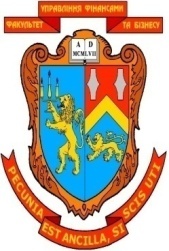 Робоча програма навчальної дисципліни «Автоматизація бізнес-процесів» для студентів, які навчаються за галуззю знань 05 “Соціальні та поведінкові науки” спеціальністю 051 “Економіка” спеціалізацією “Інформаційні технології в бізнесі” освітнього ступеня бакалавр..“___” _____________ 2021 року – 28 с.Розробник: ВаськівО. М., ст. викладач кафедри цифрової економіки та бізнес-аналітикиРозглянуто та ухвалено на засіданні кафедри цифрової економіки та бізнес-аналітикиПротокол № 1 від “27” серпня 2021 р.Завідувач кафедри    _____________         	Шевчук І. Б.   	       (підпис)                              (прізвище, ініціали)Розглянуто та ухвалено Вченою радою факультету управління фінансами та бізнесуПротокол № 1 від “30” серпня 2021 р.© Васьків О. М., 2021 рік© ЛНУ імені Івана Франка, 2021 рікЗМІСТ1. ПОЯСНЮВАЛЬНА ЗАПИСКА………………………………………………42. ТЕМАТИЧНИЙ ПЛАН НАВЧАЛЬНОЇ ДИСЦИПЛІНИ……………………73. ЗМІСТ НАВЧАЛЬНОЇ ДИСЦИПЛІНИ………………………………………94. СПИСОК РЕКОМЕНДОВАНОЇ ЛІТЕРАТУРИ…………………………….115. ГРАФІК РОЗПОДІЛУ НАВЧАЛЬНОГО ЧАСУ ЗА ТЕМАМИ НАВЧАЛЬНОЇ ДИСЦИПЛІНИ ТА ВИДАМИ НАВЧАЛЬНОЇ РОБОТИ…………………………………………………………………………..136. КАЛЕНДАРНО-ТЕМАТИЧНИЙ ПЛАН АУДИТОРНИХ ЗАНЯТЬ……...176.1. КАЛЕНДАРНО-ТЕМАТИЧНИЙ ПЛАН ЛЕКЦІЙНИХ ЗАНЯТЬ………176.2. КАЛЕНДАРНО-ТЕМАТИЧНИЙ ПЛАН ЛАБОРАТОРНИХ ЗАНЯТЬ ТА ЗАЛІКОВИХ МОДУЛІВ………………………………………………………...196.3. ГРАФІК ОБОВ’ЯЗКОВИХ КОНСУЛЬТАТЦІЙ………………………….217. ПЛАНИ ЛАБОРАТОРНИХ ЗАНЯТЬ………………………………………..218. САМОСТІЙНА РОБОТА СТУДЕНТІВ (СРС)……………………………...229. МЕТОДИ ОЦІНЮВАННЯ ЗНАНЬ СТУДЕНТІВ…………………………..2510. МЕТОДИЧНЕ ЗАБЕЗПЕЧЕННЯ ДИСЦИПЛІНИ………………………...2010.1. МЕТОДИЧНЕ ЗАБЕЗПЕЧЕННЯ ДИСЦИПЛІНИ………………………2810.2.МЕТОДИКИ АКТИВІЗАЦІЇ ПРОЦЕСУ НАВЧАННЯ……………….....2811. РЕСУРСИ МЕРЕЖІ ІНТЕРНЕТ…………………………………………….3112. ЗМІНИ І ДОПОВНЕННЯ ДО РОБОЧОЇ ПРОГРАМИ……………………32ПОЯСНЮВАЛЬНА ЗАПИСКАТрадиційна функціональна модель управління бізнесом поступово йде на задвірки історії, лідируючі позиції займають рішення, що реалізують системне управління підприємством. Тобто, рішення для автоматизації бізнес-процесів.Автоматизований бізнес процес - зручний і функціональний інструмент для управління успішним підприємством. За допомогою зручного візуального інструменту можна відстежити якість ведення даних про угоди, контролювати повноту наповнення профілів клієнтів в базі, оцінити ефективність роботи співробітників і хід виконання бізнес-завдань.Менеджери отримують зручну та багатофункціональну систему управління завданнями. Вони можуть вказати відповідальних та учасників задач процесу, розраховувати витрачений на виконання час і планувати на основі цього подальші дії. Система завжди нагадає про дедлайни за завданнями, повідомить про важливі події співробітників і клієнтів. А інтуїтивно зрозумілий інтерфейс, зробить роботу в системі простою. Автоматизація бізнес-процесів, пов'язаних з виконання рутинних завдань, дозволить прискорити роботу менеджера і підвищити ефективність його робочого часу.Предмет навчальної дисципліниПредметом навчальної дисципліни є вивчення засобів ідентифікації, декомпозиції та моделювання виробничих бізнес процесів промислових підприємств, що забезпечує формування прикладних та наукових знань фахівця по оптимізації, а також бізнес-процесів підприємств і організацій, методів і підходів до їх удосконалення з метою підвищення ефективності роботи організації.Мета та завдання навчальної дисципліниМетою навчальної дисципліни є здатність використовувати поглиблені знання спеціального математичного інструментарію для математичного моделювання та ідентифікації процесів, обладнання, засобів і систем автоматизації, контролю, діагностики, випробування та керування складними організаційно-технічними об’єктами та системами з використанням сучасних технологій проведення наукових досліджень. Основні завдання: вміти ідентифікувати бізнес-процеси підприємства і виділити серед них проблемні; віднайти причини недоліків бізнес-процесів підприємства; скористатись набором заходів з оптимізації бізнес-процесів; розробити проекти вдосконалених бізнес-процесів.Місце навчальної дисципліни в структурно-логічній схеміДисципліна «Інформаційні та комунікаційні технології», «Вступ до фаху», «Алгоритмізація та програмування».Вимоги до знань та уміньУ результаті вивчення навчальної дисципліни студенти повинні:а) знати:сучасні методи моделювання та оптимізації для дослідження та створення ефективних систем керування складними технологічними та організаційно-технічними об’єктами;методи аналізу, синтезу та оптимізації систем автоматизації, управління виробництвом, життєвим циклом продукції та її якістю; програмного забезпечення верхнього рівня комп’ютерно-інтегрованих систем. б) уміти: проводити аналіз виробничо-технічних систем в різних галузях промисловості як об’єктів автоматизації і визначати стратегію їх автоматизації; застосовувати системний підхід для врахування нетехнічних (економічних, правових, соціальних, екологічних і ін.) складових оцінки об’єктів автоматизації при проведенні робіт з впровадження систем керування складними технологічними та організаційно-технічними об’єктами; використовувати спеціалізований математичний інструментарій для математичного моделювання та ідентифікації систем автоматизації складними організаційно-технічними об’єктами та системами.Опанування навчальної дисципліни «Автоматизація бізнес-процесів» повинно задовольняти необхідний рівень сформованості вмінь:Програма складена на 4 кредити.Форма контролю: проміжний модульний контроль, залік.2. ОПИС ПРЕДМЕТА НАВЧАЛЬНОЇ ДИСЦИПЛІНИ«Автоматизація бізнес-процесів»Примітка: співвідношення кількості годин аудиторних занять та самостійної і індивідуальної роботи визначена у робочому навчальному плані3. Тематичний план НАВЧАЛЬНОЇ ДИСЦИПЛІНИ4. Зміст НАВЧАЛЬНОЇ ДИСЦИПЛІНИТема 1. Бізнес-процеси підприємства. Загальні принципи їх організації.Поняття бізнес-процесів. Бізнес як система. Цілі та стратегії організації. Основні форми власності бізнесу. Класифікація бізнесу. Характеристики бізнес-процесів. Основні бізнес-процеси. Архітектура бізнес-процесів.Тема 2. Методи процесного управління.Підходи і методи. Необхідність моделювання бізнес процесів.Тема 3. Інструменти моделювання та аналіз бізнес-процесів.Організація вдосконалення бізнес-процесів (команда проекту вдосконалення бізнес-процесів, лідер проекту, план проекту, умови успішного виконання проекту). Документування бізнес-процесів (визначення цілей документування, рівень деталізації документування, розробка набору методик документування). Визначення можливостей для покращення бізнес-процесів. Причини дефектів бізнес-процесів, аналіз своєчасності виконання, тривалості та вартості бізнес-процесів, АВС-аналіз бізнес-процесів.Тема 4. Автоматизація бізнес-процесів.ERP рішення для бізнесу. Хмарне рішення для розвитку та управління бізнесом BJet – нова платформа для управління бізнесом на основі Odoo.Тема 5. Програмний продукт BAS: автоматизація бізнесу.BAS ERP, BAS управління торгівлею; BAS комплексне управління підприємством; BAS бухгалтерія; BAS роздрібна торгівля.Тема 6. Автоматизація бізнес-процесів на базі програмних продуктів «1С:Підприємство».Розробка та впровадження програмного продукту «1С:Підприємство» під ключ; Налаштування та оптимізація швидкої роботи програми «1С:Підприємство»; Двосторонні інтеграції програми «1С:Підприємство» та обмін із зовнішнім ПЗ; Консультації щодо роботи в системі «1С:Підприємство»; Аналіз помилок та їх виправлення; Налаштуванням звітності.5. СПИСОК РЕКОМЕНДОВАНОЇ ЛІТЕРАТУРИ:Основна та допоміжна література:1. Опис бізнес-процесів компанії. Кому, навіщо і як?  https://gc.ua/uk/opis-biznes-procesiv-kompaniї-komu-navishho-i-yak/2. Опис бізнес-процесів. Малюємо карту бізнесу https://gc.ua/uk/opis-biznes-procesiv-malyuyemo-kartu-biznesu/3. Система управления персоналом https://jsolutions.ua/sistema-upravleniya-personalom?gclid=Cj0KCQiArvX_BRCyARIsAKsnTxO4gw7Y3h81sW0iIzDyoxXjLr_FupQ9kDwU1OYpUIXF53Q0ed6n4twaAho1EALw_wcB4. Типи бізнес-процесів та як обрати потрібний https://helpdesk.bitrix24.ua/open/5888493/5. Як створити бізнес-процес зі статусами https://helpdesk.bitrix24.ua/open/5888117/6. Опис бізнес-процесів компанії. Кому, навіщо і як? https://gc.ua/uk/opis-biznes-procesiv-kompaniї-komu-navishho-i-yak/7. Опис бізнес-процесів. Малюємо карту бізнесу https://gc.ua/uk/opis-biznes-procesiv-malyuyemo-kartu-biznesu/8. 5 інструментів інтернет-маркетингу, про які повинен знати кожен власник бізнесу https://it-kitchen.com.ua/blog/5-instrumentiv-internet-marketyngu/9. Агеєв С. Е., Кузьмичов А. І.. Пошук та аналіз оптимальних управлінських рішень в Excel: Навч. посібник для студ. бакалаврського напрямку "Менеджмент" / Вінницький держ. технічний ун-т. — Вінниця, 1998.10. Ананьєв О. М., Білик В. М., Гончарук Я. А. Інформаційні системи і технології в комерційній діяльності: підруч. для студ. ВНЗ. — Л. : Новий Світ-2000, 2006.11. Береза А. М. Інформаційні системи і технології в економіці: Навч.-метод. посіб. для самостійного вивчення дисципліни / Київський національний економічний ун-т. — К. : КНЕУ, 2002.12. Бернс Э.С., Буш Р.Ф. Основы маркетинговых исследований сиспользованием Microsoft Excel / Д.А. Клюшин (пер.с англ.,ред.). — М. ; СПб. ; К. : Издательский дом "Вильямс", 2006.13. Биллинг Владимир Арнольдович. Мир объектов Excel 2000: Средства разработки VBA-программиста. — М. : Русская Редакция, 2001.14. Вартанян В.М., Воляк Е. А. Финансово-экономические расчеты сиспользованием EXCEL: практ. рук. для самост. изуч. — Х. : Консульт, 2008.15. Гужва В.М. Інформаційні системи і технології на підприємствах: Навч. Посібник.–К.:КНЕУ, 2001.16. Дубчак Л. В. Інформаційні системи та технології на підприємствах / Національна академія держ. податкової служби України. — Ірпінь : Національна академія ДПС України, 2005.17. Інформаційні системи в економіці / С. В. Устенко та ін. ; за заг. ред. д-ра екон. наук, проф. С. В. Устенка ; Держ. вищ. навч. закл. "Київ. нац. екон. ун-т ім. Вадима Гетьмана". - К. : КНЕУ, 2012. - 425 с.18. Інформаційні системи в менеджменті [Текст] : конспект лекцій / О. П. Павленко, А. В. Павленко ; Одес. держ. екол. ун-т. - О. : ТЕС, 2012. - 159 с. 6. ГРАФІК РОЗПОДІЛУ НАВЧАЛЬНОГО ЧАСУ ЗА ОСВІТНЬОЮ ПРОГРАМОЮ ТА ВИДАМИ НАВЧАЛЬНОЇ РОБОТИ7. КАЛЕНДАРНО-ТЕМАТИЧНИЙ ПЛАН АУДИТОРНИХ ЗАНЯТЬ7.1. Календарно-тематичний план лекційних занять7.2. Календарно-тематичний план лабораторних занять, заліків по модулях, контрольних робіт7.3. Графік консультаційПлани ЛАБОРАТОРНИХ занятьПлани лабораторних занять видаються окремими завданнями в розрізі тем навчальної дисципліни.8. САМОСТІЙНА РОБОТА СТУДЕНТІВ (СРС)8. 1. ГРАФІК САМОСТІЙНОЇ РОБОТИ СТУДЕНТІВ9. Методи оцінювання знань студентівОцінювання рівня знань студентів проводиться за модульно-рейтинговою системою.Нарахування балів відбувається під час: здачі лабораторних робіт (6 оцінювань ЛРx5 балів – 6*5=30);проходження тестового контролю (оцінювання ТКx10 балів – 1*10=10);захисту звіту про виконану самостійну роботу (оцінювання СРСx5 балів – 1*10=10);написання залікового модуля – 50 балів.9.1. Таблиця оцінювання (визначення рейтингу) навчальної діяльності студентівПідсумкова оцінка з навчальної дисципліни розраховується з урахуванням балів, отриманих під час поточного контролю за накопичувальною системою.9.2. Система нарахування рейтингових балів та критерії оцінювання знань студентівКонтроль знань і умінь студентів з навчальної дисципліни здійснюється згідно з кредитно-модульною системою організації навчального процесу.Оцінювання проводиться за 100-бальною шкалою. Бали нараховуються за накопичувальною системою9.3. ШКАЛА ОЦІНЮВАННЯ УСПІШНОСТІ СТУДЕНТІВ ЗА РЕЗУЛЬТАТАМИ ПРОМІЖНОГО КОНТРОЛЮКонтроль знань і умінь студентів з навчальної дисципліни здійснюється згідно з кредитно-модульною системою організації навчального процесу.Оцінювання знань студентів з навчальної дисципліни «Бізнес-процеси та HR-аналітика» здійснюється на основі поточного та проміжного модульного контролів за 100-бальною шкалою.Об'єктами поточного контролю знань студентів з дисципліни є: 1) систематичність та активність роботи на практичних заняттях; 2) виконання домашніх завдань.Об'єктами проміжного модульного контролю знань студентів з дисципліни є: 1) виконання аудиторних контрольних робіт; 2) виконання індивідуальних самостійних завдань.У процесі оцінювання систематичності та активності роботи студента на практичних заняттях враховується: рівень знань, продемонстрований у відповідях на практичних заняттях; активність при обговоренні дискусійних питань; вміння розв’язувати задачі тощо.При перевірці домашніх завдань визначають правильність розв’язання заданих задач.У процесі оцінювання виконання контрольних робіт враховується загальний рівень теоретичних знань та практичні навички, набуті студентами під час опанування відповідного змістовного модулю. Аудиторні контрольні роботи є проміжним модульним контролем рівня знань та вмінь, проводяться у формі тестів та розв'язання практичних завдань.У процесі оцінювання виконання самостійних завдань враховуються: ступінь опрацювання та засвоєння тем в цілому чи окремих питань.Порядок вивчення та оцінювання дисципліни доводиться до відома студентів протягом семестру.Успішність навчання студентів оцінюється за шкалою: зараховано/не зараховано.Для отримання оцінки “зараховано” студент повинен під час семестру набрати 51 чи більше балів із 100 можливих. Оцінку “зараховано” заслуговує студент, який під час семестру продемонстрував знання навчального матеріалу в обсязі, потрібному для подальшого навчання та майбутньої професійної діяльності.Оцінка “не зараховано” виставляється студентові у тому випадку, коли він під час семестру набрав менше 51 балу із 100 можливих. Оцінка “не зараховано” означає, що студент не достатньо повно вивчив основний теоретичний матеріал, допускає грубі помилки у відповідях, не набув необхідних вмінь та знань, передбачених програмою дисципліни.Шкала оцінювання успішності студентів10. Методичне забезпечення дисципліни10.1. Методичне забезпечення дисципліниМетодичне забезпечення, яке супроводжує викладання дисципліни:опорні конспекти лекцій; інтерактивний комплекс навчально-методичного забезпечення дисципліни (ІКНМЗД); ілюстративні матеріали тощо.10.2. МЕТОДИКИ АКТИВІЗАЦІЇ ПРОЦЕСУ НАВЧАННЯПроблемні лекції направлені на розвиток логічного мислення студентів. Коло питань теми обмежується двома-трьома ключовими моментами. Студентам під час лекцій роздається друкований матеріал, виділяються головні висновки з питань, що розглядаються. При читанні лекцій студентам даються питання для самостійного обмірковування. Студенти здійснюють коментарі самостійно або за участю викладача.Робота в малих групах дає змогу структурувати семінарські заняття за формою і змістом, створює можливості для участі кожного студента в роботі за темою заняття, забезпечує формування особистісних якостей та досвіду спілкування.Семінари-дискусії передбачають обмін думками і поглядами учасників з приводу даної теми, а також розвивають мислення, допомагають формувати погляди і переконання, виробляють вміння формулювати думки й висловлювати їх, вчать оцінювати пропозиції інших людей, критично підходити до власних поглядів.Мозкові атаки – метод розв’язання невідкладних завдань, сутність якого полягає в тому, щоб висловити якомога більшу кількість ідей за дуже обмежений проміжок часу, обговорити і здійснити їх селекціюКейс-метод – розгляд, аналіз конкретних ситуацій, який дає змогу наблизити процес навчання до реальної практичної діяльності.Презентації – виступи перед аудиторією, що використовуються; для представлення певних; досягнень, результатів роботи групи, звіту про виконання індивідуальних завдань тощо.Банки візуального супроводження сприяють активізації творчого сприйняття змісту дисципліни за допомогою наочності: навчально-методичні матеріали з вивчення навчальної дисципліни; інтерактивні посібники, підручники; періодичні видання.Використання навчальних технологій для активізації процесунавчання з дисципліниРЕСУРСИ МЕРЕЖІ ІНТЕРНЕТОпис бізнес-процесів компанії. Кому, навіщо і як?  https://gc.ua/uk/opis-biznes-procesiv-kompaniї-komu-navishho-i-yak/Опис бізнес-процесів. Малюємо карту бізнесу https://gc.ua/uk/opis-biznes-procesiv-malyuyemo-kartu-biznesu/Інформаційні технології – 2018. Збірник тез V Всеукраїнської науково – практичної конференції молодих науковців на інформаційному порталі http://fitu.kubg.edu.ua Моделирование бизнес-процессов: электронный учебник [Электронный ресурс]. – Режим доступа : http://dit.isuct.ru/ivt/books/CASE /case10/index.htm. Fundamentals of business process management / M. Dumas-Menijvar, M. La Rosa, J. Mendling, H. Reijers. – Berlin : Springer, 2013. – 400 p.https://eba.com.ua/avtomatyzatsiya-biznes-protsesiv-suchasnyj-trend-chy-sposib-pidvyshhennya-efektyvnosti-biznesu/https://kebeta.agency/ru/article/avtomatizaciya_biznesprocessovhttps://a4.com.ua/avtomatizatsiya-biznesu-dlya-chogo-avtomatizuyut-pidpriemstva/https://worksection.com/ua/blog/business-process.html12. ЗМІНИ І ДОПОВНЕННЯ ДО РОБОЧОЇ ПРОГРАМИНазва рівня сформованості вмінняЗміст критерію сформованості вмінняРепродуктивнийВміння відтворювати знання, передбачені цією програмоюАлгоритмічнийВміння використовувати у практичній діяльності знання при розв’язуванні типових ситуаційТворчийЗдійснювати еврестичний пошук і використовувати знання для розв’язання нестандартних завдань та проблемних ситуаційХарактеристика навчальної дисципліниХарактеристика навчальної дисципліниХарактеристика навчальної дисципліниХарактеристика навчальної дисципліниХарактеристика навчальної дисципліниХарактеристика навчальної дисципліниХарактеристика навчальної дисципліниХарактеристика навчальної дисципліниШифр та найменування  галузі знань:05 «Соціальні та поведінкові науки»Шифр та найменування  галузі знань:05 «Соціальні та поведінкові науки»Шифр та найменування  галузі знань:05 «Соціальні та поведінкові науки»Шифр та найменування  галузі знань:05 «Соціальні та поведінкові науки»Цикл дисциплін за навчальним планом:Вибіркові навчальні дисципліниЦикл дисциплін за навчальним планом:Вибіркові навчальні дисципліниЦикл дисциплін за навчальним планом:Вибіркові навчальні дисципліниЦикл дисциплін за навчальним планом:Вибіркові навчальні дисципліниКод та назва спеціальності:051 «Економіка»Код та назва спеціальності:051 «Економіка»Код та назва спеціальності:051 «Економіка»Код та назва спеціальності:051 «Економіка»Освітній ступінь:бакалаврОсвітній ступінь:бакалаврОсвітній ступінь:бакалаврОсвітній ступінь:бакалаврСпеціалізація:«Інформаційні технології в бізнесі»Спеціалізація:«Інформаційні технології в бізнесі»Спеціалізація:«Інформаційні технології в бізнесі»Спеціалізація:«Інформаційні технології в бізнесі»Курс:______2________Семестр:_____3______Курс:______2________Семестр:_____3______Курс:______2________Семестр:_____3______Курс:______2________Семестр:_____3______Методи навчання:Лекції, семінарські заняття, самостійна робота, робота в бібліотеці, Інтернеті тощо.Методи навчання:Лекції, семінарські заняття, самостійна робота, робота в бібліотеці, Інтернеті тощо.Методи навчання:Лекції, семінарські заняття, самостійна робота, робота в бібліотеці, Інтернеті тощо.Методи навчання:Лекції, семінарські заняття, самостійна робота, робота в бібліотеці, Інтернеті тощо.Кількість кредитівECTSКількість годинКількість аудитор-них годинЛекціїСеміна-ри, прак-тичні,лабора-торніЗаліки по модулях/іспит(контро-льніроботи)Самостійна робота студента(СРС)Індивіду-альна роботастудента(ІНДЗ)4120401624280-Кількістьтижневих годинКількістьтижневих годинКількість змістових модулів (тем)Кількість змістових модулів (тем)Кількість заліків по модулях /конт-рольних робітКількість заліків по модулях /конт-рольних робітВид контролюВид контролю2,52,566--ПМК, залікПМК, залікНомер темиНазва теми1Тема 1. Бізнес-процеси підприємства. Загальні принципи їх організації. Поняття бізнес-процесів. Бізнес як система. Цілі та стратегії організації. Основні форми власності бізнесу. Класифікація бізнесу. Характеристики бізнес-процесів. Основні бізнес-процеси. Архітектура бізнес-процесів.2Тема 2. Методи процесного управління. Підходи і методи. Необхідність моделювання бізнес процесів.3Тема 3. Інструменти моделювання та аналіз бізнес-процесів. Організація вдосконалення бізнес-процесів (команда проекту вдосконалення бізнес-процесів, лідер проекту, план проекту, умови успішного виконання проекту). Документування бізнес-процесів (визначення цілей документування, рівень деталізації документування, розробка набору методик документування). Визначення можливостей для покращення бізнес-процесів. Причини дефектів бізнес-процесів, аналіз своєчасності виконання, тривалості та вартості бізнес-процесів, АВС-аналіз бізнес-процесів.4Тема 4. Автоматизація бізнес-процесів. ERP рішення для бізнесу. Хмарне рішення для розвитку та управління бізнесом BJet – нова платформа для управління бізнесом на основі Odoo.5Тема 5. Програмний продукт BAS: автоматизація бізнесу. BAS ERP, BAS управління торгівлею; BAS комплексне управління підприємством; BAS бухгалтерія; BAS роздрібна торгівля.6Тема 6. Автоматизація бізнес-процесів на базі програмних продуктів «1С:Підприємство». Розробка та впровадження програмного продукту «1С:Підприємство» під ключ;Налаштування та оптимізація швидкої роботи програми «1С:Підприємство»; Двосторонні інтеграції програми «1С:Підприємство» та обмін із зовнішнім ПЗ; Консультації щодо роботи в системі «1С:Підприємство»; Аналіз помилок та їх виправлення; Налаштуванням звітності.№темиНазва розділів, темКількістьгодин за ОППКількістьгодин за ОППКількістьгодин за ОППРозподіл аудиторних годинРозподіл аудиторних годинРозподіл аудиторних годин№темиНазва розділів, темВсьогоу т.ч.у т.ч.Розподіл аудиторних годинРозподіл аудиторних годинРозподіл аудиторних годин№темиНазва розділів, темВсьогоСРС аудиторні заняттялекціїсемінарські заняттяконтр./заліки по модулях12345678Заліковий модуль 1Заліковий модуль 1Заліковий модуль 1Заліковий модуль 1Заліковий модуль 1Заліковий модуль 1Заліковий модуль 1Заліковий модуль 11Тема 1. Бізнес-процеси підприємства. Загальні принципи їх організації.Поняття бізнес-процесів. Бізнес як система. Цілі та стратегії організації. Основні форми власності бізнесу. Класифікація бізнесу. Характеристики бізнес-процесів. Основні бізнес-процеси. Архітектура бізнес-процесів.1713422-/-2Тема 2. Методи процесного управління.Підходи і методи. Необхідність моделювання бізнес процесів.1410422-/-3Тема 3. Інструменти моделювання та аналіз бізнес-процесів.Організація вдосконалення бізнес-процесів (команда проекту вдосконалення бізнес-процесів, лідер проекту, план проекту, умови успішного виконання проекту). Документування бізнес-процесів (визначення цілей документування, рівень деталізації документування, розробка набору методик документування). Визначення можливостей для покращення бізнес-процесів. Причини дефектів бізнес-процесів, аналіз своєчасності виконання, тривалості та вартості бізнес-процесів, АВС-аналіз бізнес-процесів.2216624-/-4Тема 4. Автоматизація бізнес-процесів. ERP рішення для бізнесу. Хмарне рішення для розвитку та управління бізнесом BJet – нова платформа для управління бізнесом на основі Odoo26161046-/-5Тема 5. Програмний продукт BAS: автоматизація бізнесу. BAS ERP, BAS управління торгівлею; BAS комплексне управління підприємством; BAS бухгалтерія; BAS роздрібна торгівля.23131046-/-6Тема 6. Автоматизація бізнес-процесів на базі програмних продуктів «1С:Підприємство». Розробкою та впровадженням Розробка та впровадження програмного продукту «1С:Підприємство» під ключ;Налаштування та оптимізація швидкої роботи програми «1С:Підприємство»; Двосторонні інтеграції програми «1С:Підприємство» та обмін із зовнішнім ПЗ; Консультації щодо роботи в системі «1С:Підприємство»; Аналіз помилок та їх виправлення; Налаштуванням звітності.1812624-/-РазомРазом12080401624-/-№ заняттяТема та короткий зміст заняттяК-тьгодин123Заліковий модуль №1161Тема 1. Бізнес-процеси підприємства. Загальні принципи їх організації. Поняття бізнес-процесів. Бізнес як система. Цілі та стратегії організації. Основні форми власності бізнесу. Класифікація бізнесу. Характеристики бізнес-процесів. Основні бізнес-процеси. Архітектура бізнес-процесів.22Тема 2. Методи процесного управління. Підходи і методи. Необхідність моделювання бізнес процесів.23Тема 3. Інструменти моделювання та аналіз бізнес-процесів. Організація вдосконалення бізнес-процесів (команда проекту вдосконалення бізнес-процесів, лідер проекту, план проекту, умови успішного виконання проекту). Документування бізнес-процесів (визначення цілей документування, рівень деталізації документування, розробка набору методик документування). Визначення можливостей для покращення бізнес-процесів. Причини дефектів бізнес-процесів, аналіз своєчасності виконання, тривалості та вартості бізнес-процесів, АВС-аналіз бізнес-процесів.24Тема 4. Автоматизація бізнес-процесів. ERP рішення для бізнесу. Хмарне рішення для розвитку та управління бізнесом BJet – нова платформа для управління бізнесом на основі Odoo.45Тема 5. Програмний продукт BAS: автоматизація бізнесу. BAS ERP, BAS управління торгівлею; BAS комплексне управління підприємством; BAS бухгалтерія; BAS роздрібна торгівля.46Тема 6. Автоматизація бізнес-процесів на базі програмних продуктів «1С:Підприємство». Розробка та впровадження програмного продукту «1С:Підприємство» під ключ;Налаштування та оптимізація швидкої роботи програми «1С:Підприємство»; Двосторонні інтеграції програми «1С:Підприємство» та обмін із зовнішнім ПЗ; Консультації щодо роботи в системі «1С:Підприємство»; Аналіз помилок та їх виправлення; Налаштуванням звітності.2Разом годин16№ ЗаняттяТемаК-ть годин123Заліковий модуль №1161Тема 1. Бізнес-процеси підприємства. Загальні принципи їх організації. Поняття бізнес-процесів. Бізнес як система. Цілі та стратегії організації. Основні форми власності бізнесу. Класифікація бізнесу. Характеристики бізнес-процесів. Основні бізнес-процеси. Архітектура бізнес-процесів.22Тема 2. Методи процесного управління. Підходи і методи. Необхідність моделювання бізнес процесів.23Тема 3. Інструменти моделювання та аналіз бізнес-процесів. Організація вдосконалення бізнес-процесів (команда проекту вдосконалення бізнес-процесів, лідер проекту, план проекту, умови успішного виконання проекту). Документування бізнес-процесів (визначення цілей документування, рівень деталізації документування, розробка набору методик документування). Визначення можливостей для покращення бізнес-процесів. Причини дефектів бізнес-процесів, аналіз своєчасності виконання, тривалості та вартості бізнес-процесів, АВС-аналіз бізнес-процесів.44Тема 4. Автоматизація бізнес-процесів. ERP рішення для бізнесу. Хмарне рішення для розвитку та управління бізнесом BJet – нова платформа для управління бізнесом на основі Odoo.65Тема 5. Програмний продукт BAS: автоматизація бізнесу. BAS ERP, BAS управління торгівлею; BAS комплексне управління підприємством; BAS бухгалтерія; BAS роздрібна торгівля.46Тема 6. Автоматизація бізнес-процесів на базі програмних продуктів «1С:Підприємство». Розробка та впровадження програмного продукту «1С:Підприємство» під ключ;Налаштування та оптимізація швидкої роботи програми «1С:Підприємство»; Двосторонні інтеграції програми «1С:Підприємство» та обмін із зовнішнім ПЗ; Консультації щодо роботи в системі «1С:Підприємство»; Аналіз помилок та їх виправлення; Налаштуванням звітності.48Заліковий модуль2Разом годин24№ п/пЗміст консультаціїКількість годин1Тема 4. Автоматизація бізнес-процесів22Програмний продукт BAS: автоматизація бізнесу.3РАЗОМРАЗОМ5№ розділу, темиНазва розділу, темиКількість годин СРСТема 1Тема 1. Бізнес-процеси підприємства. Загальні принципи їх організації. Поняття бізнес-процесів. Бізнес як система. Цілі та стратегії організації. Основні форми власності бізнесу. Класифікація бізнесу. Характеристики бізнес-процесів. Основні бізнес-процеси. Архітектура бізнес-процесів.13Тема 2Тема 2. Методи процесного управління. Підходи і методи. Необхідність моделювання бізнес процесів.10Тема 3Тема 3. Інструменти моделювання та аналіз бізнес-процесів. Організація вдосконалення бізнес-процесів (команда проекту вдосконалення бізнес-процесів, лідер проекту, план проекту, умови успішного виконання проекту). Документування бізнес-процесів (визначення цілей документування, рівень деталізації документування, розробка набору методик документування). Визначення можливостей для покращення бізнес-процесів. Причини дефектів бізнес-процесів, аналіз своєчасності виконання, тривалості та вартості бізнес-процесів, АВС-аналіз бізнес-процесів.16Тема 4Тема 4. Автоматизація бізнес-процесів. ERP рішення для бізнесу. Хмарне рішення для розвитку та управління бізнесом BJet – нова платформа для управління бізнесом на основі Odoo.16Тема 5Тема 5. Програмний продукт BAS: автоматизація бізнесу. BAS ERP, BAS управління торгівлею; BAS комплексне управління підприємством; BAS бухгалтерія; BAS роздрібна торгівля.13Тема 6Тема 6. Автоматизація бізнес-процесів на базі програмних продуктів «1С:Підприємство». Розробка та впровадження програмного продукту «1С:Підприємство» під ключ;Налаштування та оптимізація швидкої роботи програми «1С:Підприємство»; Двосторонні інтеграції програми «1С:Підприємство» та обмін із зовнішнім ПЗ; Консультації щодо роботи в системі «1С:Підприємство»; Аналіз помилок та їх виправлення; Налаштуванням звітності.12РАЗОМ80Поточний модульний контрольПоточний модульний контрольСРСРазом100 балівСемінарські заняття/Тестовий контрольЗМ10Разом100 балів30/105010100№ п/пВиди робітБали рейтингуМаксимальна к-сть 1.Критерії оцінки лабораторних занятьвід 0 до 5 балів5Робота (проєкт) виконана у зазначений термін, у повному обсязі, без помилок і зарахована5Робота (проєкт) виконана у зазначений термін, у повному обсязі, зарахована, але є помилки4Робота (проєкт) виконана у неповному обсязі, або з порушенням терміну виконання, або при наявності значних помилок 2Виконання пропущеної роботи або повторне виконання не зарахованої роботи (проєкту)½ від попередніх критеріївРобота (проєкт) не виконана або не зарахована02.Оцінювання самостійної роботивід 0 до 20 балів20- зроблене повністю та зданий вчасно звітmax к-ть- зроблене не повністю, з помилками чи неякісно оформлений звітвід 0 до max- здані з порушенням терміну½ від попередніх критеріїв5.Критерії оцінювання залікового модуля50Завдання І рівня призначені для перевірки основних знань з предмету та вимагають вибору правильної відповіді чи відповідей із запропонованих варіантів20Завдання ІІ рівня потребують детального аналізу поставленого питання та вибору правильної відповіді чи відповідей із запропонованих варіантів (завдання з короткою відповіддю)15Завдання ІІІ рівня потребують виконання поданих завдань (практичне завдання)15ОцінкаECTSОцінка в балахОцінка за національною шкалоюОцінкаECTSОцінка в балахЗалікА90 – 100зарахованоВ81-89зарахованоС71-80зарахованоD61-70зарахованоЕ51-60зарахованоFX21-50не зарахованоF0-20не зараховано (без права перездачі)Тема 1. Бізнес-процеси підприємства. Загальні принципи їх організації.Тема 1. Бізнес-процеси підприємства. Загальні принципи їх організації.Проблемні лекціїПроблемні питання:Характеристики бізнес-процесів. Основні бізнес-процеси.Архітектура бізнес-процесівПрезентаціїБізнес-процеси підприємства. Загальні принципи їх організаціїТема 2. Методи процесного управлінняТема 2. Методи процесного управлінняПрезентаціїМетоди процесного управлінняТема 3. Інструменти моделювання та аналіз бізнес-процесівТема 3. Інструменти моделювання та аналіз бізнес-процесівПроблемні лекціїПроблемні питання:Визначення можливостей для покращення бізнес-процесів.Причини дефектів бізнес-процесів, аналіз своєчасності виконання, тривалості та вартості бізнес-процесів, АВС-аналіз бізнес-процесівТема 4. Автоматизація бізнес-процесівТема 4. Автоматизація бізнес-процесівПроблемні лекціїПроблемні питання:Хмарне рішення для розвитку та управління бізнесом BJetПрезентаціїBJet – нова платформа для управління бізнесом на основі Odoo.Тема 5. Програмний продукт BAS: автоматизація бізнесуТема 5. Програмний продукт BAS: автоматизація бізнесуПрезентаціїПрограмний продукт BAS: автоматизація бізнесуТема 6 Автоматизація бізнес-процесів на базі програмних продуктів «1С:Підприємство»Тема 6 Автоматизація бізнес-процесів на базі програмних продуктів «1С:Підприємство»ПрезентаціїАвтоматизація бізнес-процесів на базі програмних продуктів «1С:Підприємство»№з/пЗміни і доповнення до робочої програми (розділ, тема, зміст змін і доповнень)Навчальний рікПідпис завідувача кафедри1234